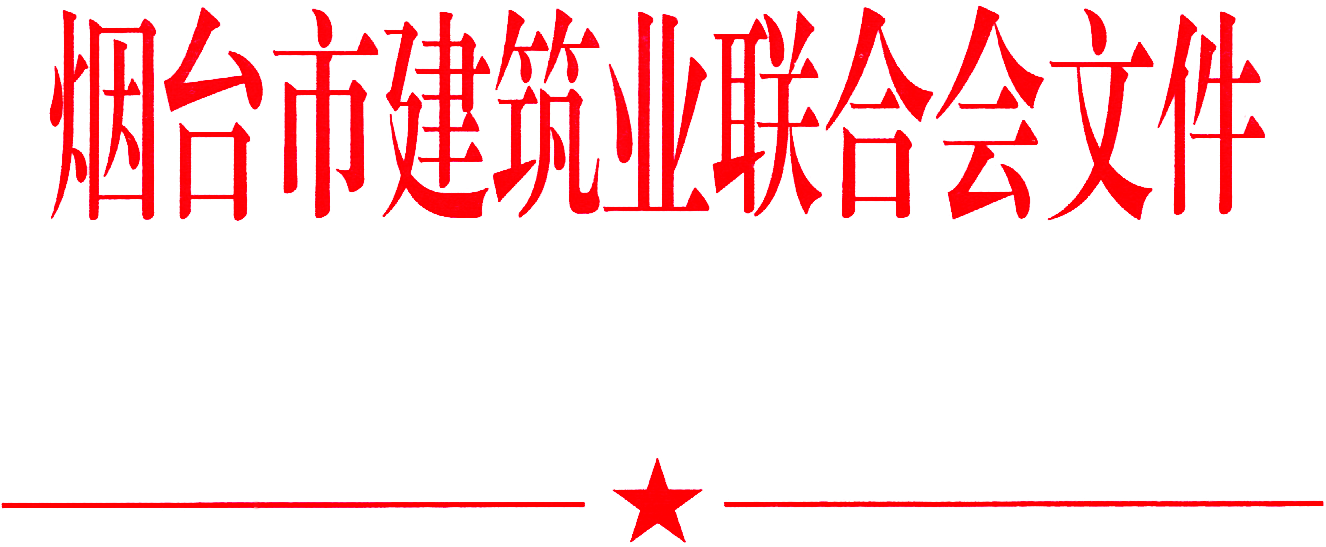 烟建联〔2019〕21号关于开展2019年度烟台市建筑业企业优秀项目经理劳动竞赛活动的通知各县（市、区）建筑业协(联合)会、有关单位：为提高我市建设工程项目管理水平，建立健全项目管理人才培养成长的激励机制,充分激发和调动广大项目经理的积极性与创造性，增强其敢于创新、诚实守信、勇担责任的意识，打造质量标杆企业，加强品牌建设，推动企业质量管理水平和核心竞争力提高，根据《山东省建筑业企业优秀项目经理劳动竞赛活动办法》（试行）的要求，我会决定开展2019年度烟台市建筑业企业优秀项目经理劳动竞赛活动（以下简称“项目经理劳动竞赛”）。现将有关事项通知如下：烟台市建筑业企业优秀项目经理劳动竞赛评选分为施工总承包企业项目经理和工程专业承包企业项目经理（含装饰装修、机电安装等专业），原则上每年评选不超过100名。优秀项目经理的劳动竞赛活动依据主要是综合实力和工作业绩，有效期三年；原则上获评三年后方可再次参评。申报者所在企业必须是烟台市建筑业联合会会员单位。原则上非会员单位不予受理参赛。一、申报条件申报烟台市建筑业企业优秀项目经理劳动竞赛活动的项目经理，需满足以下条件：（一）热爱祖国，拥护中国共产党的领导，贯彻党的路线、方针、政策。爱岗敬业、无私奉献、勇于创新、开拓进取;自2017年以来在建设工程项目管理中取得优异成绩。（二）严格执行国家法律法规、《建设工程项目管理规范》和相关行业标准，认真执行技术规范和标准，积极推广应用新技术、新工艺、新材料、新设备，项目的技术、管理处于行业领先水平。（三）取得注册建造师（有安全生产考核合格证书）资格满三年且获得中级及以上技术职称，实际从事工程项目管理工作五年以上。圆满完成工程项目承包合同中由项目经理负责履行的各项条款，工程项目取得突出经济、社会效益和突出效率。（四）严格工程管理，近三年至少获得一项市级(含)以上优质工程奖工程（包括优质结构工程）。（五）加强施工现场管理，实现安全生产和文明施工，近三年至少获得一项市级（含）以上安全文明工地奖。（六）注重环境保护、资源节约利用和科技创新，近三年来至少获得以下业绩中的一项：1.市级(含)以上QC 小组活动成果；2.市级(含)以上科技进步奖；3.BIM 技术应用成果；4.专利、工法、标准规范等。（七）近三年内，所承建的工程项目未发生重大质量事故和一般及以上生产安全事故，无失信和违法违规等不良行为记录。（八）近三年内，自觉参加注册建造师继续教育和组织宣贯的新法律、新规范、新标准等培训教育，重视知识更新，并取得有效合格证书。（九）申报业绩工程项目所在地须在烟台市境内，或注册地为烟台市行政区域内的企业外出施工工程业绩；所在企业上年度施工产值每亿元可推荐一人，产值10亿元以下的最多不超过三人，50亿元以下的最多不超过五人，50亿元以上的最多不超过七人；产值达不到亿元的企业，近三年所施工的工程获得省部级及以上质量奖项，可推荐该工程的项目经理。二、申报方式、程序和要求（一）建筑业施工企业按企业所在地向县（市、区）建筑业协（联合）会申报，外地进烟企业向工程所在地县（市、区）建筑业协（联合）会推荐。市直企业直接向市建筑业联合会推荐。（二）县（市、区）建筑业协（联合）会或市直企业依据本通知要求对申报企业的有关资料原件进行审查,在申报表中签署具体推荐意见并盖章,出具正式推荐文件和填写推荐汇总表（附件2）向烟台市建筑业联合会推荐。（三）由烟台市建筑业联合会在企业自愿申报的基础上，根据通知要求进行选拔，择优推荐给山东省建筑业协会。（四）申报截止时间为2019年9月25日。三、组织评审指导单位：烟台市住房和城乡建设局主办单位：烟台市建筑业联合会（一）为保证本次竞赛活动公平、公正顺利开展，由相关部门和单位成立烟台市建筑业企业优秀项目经理劳动竞赛活动工作委员会（以下简称“竞赛工作委员会”）,负责优秀项目经理竞赛评审工作。在烟台市建筑业联合会设竞赛工作委员会办公室和专家评选组，专家评选组人员由市住建局专家、市建筑业联合会等有关人员组成，负责项目经理劳动竞赛活动具体评选工作。并依据山东省建筑业企业优秀经理劳动竞赛活动细则（以下简称竞赛细则）量化打分，确定候选人名单，提请竞赛工作委员会评议审定。（二）竞赛工作委员会根据申报材料、审核报告和量化打分情况，进行综合评审，确定2019年度烟台市建筑业企业优秀项目经理入选名单。（三）经竞赛工作委员会审定的入选名单，在“烟台市建筑业联合会”网站公示5个工作日；公示期满后，由烟台市建筑业联合会发文通报表彰，颁发烟台市优秀项目经理证书，并报请烟台市住房和城乡建设局给予所在企业诚信加分。四、工作纪律（一）申报单位和申报人承诺提交的资料和数据,应全部真实、合法、有效，扫描件与原件内容一致，并对因材料虚假所引发的一切后果负责。若发现申报材料弄虚作假，经查证属实，将取消其评选资格并作为不良行为记入企业和个人信用档案，且所在单位一年内和个人三年内不予评审。（二）推荐单位应实事求是、严格把关，客观公正。严格执行管理办法和有关规定，遵守评审纪律，自觉抵制不正之风，保证劳动竞赛活动的严肃性、权威性、公正性，违反者视情节轻重给予批评和通报处理。（三）评审工作人员应严格履行职责，按照申报条件对申报资料认真复核。如在审核、评审工作中玩忽职守、徇私舞弊，一经查实，根据情节轻重给予严肃处理。五、申报资料（一）不需装订成册的资料1.烟台市建筑业企业优秀项目经理劳动竞赛活动推荐汇总表2.附件1中《烟台市建筑业企业优秀经理劳动竞赛活动竞赛量化打分表》。（二）需装订成册的资料及要求详见附件4。六、其它事项（一）本次竞赛活动不收取任何费用；（二）未尽事宜请及时与竞赛工作委员会办公室联系。联系电话：0535-6905983地    址：莱山区观海路63号黄海明珠中心10楼1008室。附件：1.烟台市建筑业企业优秀项目经理劳动竞赛活动细则2.烟台市建筑业企业优秀项目经理劳动竞赛活动推荐汇总表3. 烟台市建筑业企业优秀项目经理劳动竞赛活动申报表4. 烟台市建筑业企业优秀项目经理劳动竞赛活动申报资料要求5.承诺书（一）6.承诺书（二）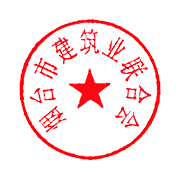 烟台市建筑业联合会2019年9月18日附件1：烟台市建筑业企业优秀项目经理劳动竞赛活动细则（量化打分表）一、烟台市建筑业企业优秀项目经理劳动竞赛活动竞赛内容和打分细则竞赛内容：分为执业资格（7分）、申报资料和业绩（10分）、优质工程（33分）、科技创新（30分）、质量管理（30分）、安全生产（5分），6大类20大项，满分100分。打分说明：6大类别的20大项目中，同一奖项按照获得奖项的最高级别取分，不重复累加；不同类型的奖项可以累加，但总分不能超过本类别最高分。二、烟台市建筑业企业优秀经理劳动竞赛活动竞赛量化打分表附件3：烟台市建筑业企业优秀项目经理劳动竞赛活动申报表附件4：烟台市建筑业企业优秀项目经理劳动竞赛活动申报资料要求一、申报资料目录。二、承诺书（一）（附件5）。三、烟台市建筑业企业优秀项目经理申报表原件。四、申报人所在企业资质证书扫描件。五、申报人身份证扫描件。六、申报人建造师注册证书扫描件并加盖本单位公章。七、申报人二寸彩色证件照片原件一张，贴于申报表指定位置。八、建设过程中，未发生重大质量事故和一般及以上生产安全事故，未因发生拖欠农民工工资等受到市级及以上主管部门的通报或处罚；未发生重大群体性质量投诉；市诚信平台无不良记录的承诺书（二）（附件6）九、近3年担任项目经理，获得的市级及以上优质工程、科技创新、质量管理、安全生产等奖项证书扫描件、表彰文件扫描件（首页、盖章页及带有企业名称页）。十、申报者担任所申报业绩工程项目经理任职文件扫描件。十一、申报业绩工程中标通知书、承包合同（只要工程名称、发包和承建单位、工程规模、工程开竣工时间、承建单位驻工地现场代表、发包和承建单位签字盖章部分的合同扫描件）、施工许可证及竣工验收报告扫描件。以上申报资料按上述顺序用A4纸打印并装订成册，同时提交电子版一份，单独拷贝到U盘。所有图片扫描均使用JPG格式或JPEG格式，所有文字材料及表格均使用word格式。证明材料需扫描件，复印件无效。附件5：承  诺  书（一）烟台市建筑业协会：我单位（本人）自愿参加烟台市建筑业企业优秀项目经理劳动竞赛活动，对《山东省建筑业企业优秀项目经理劳动竞赛活动办法》（试行）及申报条件与资料要求熟练掌握，对提供的烟台市建筑业企业优秀项目经理劳动竞赛活动申报表、基础资料和证明性文件已认真核对，真实有效，准确无误，并按规定程序进行了申报。如有弄虚作假现象，自愿承担因此造成的一切责任和后果。申报项目经理签字：申报单位法人代表签字：     （  公 章  ）  年   月   日附件6：承  诺  书（二）烟台市建筑业协会：根据《山东省建筑业企业优秀项目经理劳动竞赛活动办法》（试行）的有关要求，我单位（本人）自愿参加烟台市建筑业企业优秀项目经理劳动竞赛活动，并承诺如下：一、工程建设过程中，未发生重大质量事故和一般及以上生产安全事故。二、未发生拖欠农民工工资情况。三、无违反建筑市场秩序行为，未受到市级及以上主管部门通报批评或处罚。上述如有弄虚作假现象，自愿承担因此造成的一切责任和后果。申报项目经理签字：申报单位法人代表签字：     （  公 章  ）  年   月   日序号竞赛类别竞赛项目竞赛项目竞赛项目施工总承包           专业总承包得分1执业资格     7分注册建造师    5分一级注册建造师一级注册建造师552执业资格     7分注册建造师    5分二级注册建造师二级注册建造师443执业资格     7分其它建设行业执业资格   2分其它建设行业执业资格   2分其它建设行业执业资格   2分224申报资料    和业绩                   10分申报资料齐全完整、真实有效  3分申报资料齐全完整、真实有效  3分申报资料齐全完整、真实有效  3分335申报资料    和业绩                   10分个人简介与主要事迹描述全面、详细、精炼3分个人简介与主要事迹描述全面、详细、精炼3分个人简介与主要事迹描述全面、详细、精炼3分336申报资料    和业绩                   10分表彰                   4分国家级447申报资料    和业绩                   10分表彰                   4分省级338申报资料    和业绩                   10分表彰                   4分市级229优质工程          33分国优         18分鲁班奖鲁班奖6610优质工程          33分国优         18分詹天佑奖詹天佑奖6611优质工程          33分国优         18分国家优质金奖6612优质工程          33分国优         18分国家优质工程奖5513优质工程          33分国优         18分建设工程装饰奖建设工程装饰奖6614优质工程          33分国优         18分钢结构金奖钢结构金奖6615优质工程          33分国优         18分其他国家级（专业）优质工程其他国家级（专业）优质工程5516优质工程          33分省优                   13分泰山杯泰山杯5517优质工程          33分省优                   13分装饰“泰山杯”装饰“泰山杯”5518优质工程          33分省优                   13分市政金杯市政金杯4419优质工程          33分省优                   13分建筑工程优质结构建筑工程优质结构4420优质工程          33分省优                   13分园林绿化示范工程/绿地园林绿化示范工程/绿地3321优质工程          33分省优                   13分其他省级（专业）优质工程其他省级（专业）优质工程3322优质工程          33分市优          2分市级优质（含专业）工程市级优质（含专业）工程3323优质工程          33分市优          2分市级优质结构工程市级优质结构工程2224科技        创新       30分科技进步奖      8分国家级特等5525科技        创新       30分科技进步奖      8分国家级一等4426科技        创新       30分科技进步奖      8分国家级二等3327科技        创新       30分科技进步奖      8分省级一等3328科技        创新       30分科技进步奖      8分省级二等2229科技        创新       30分科技进步奖      8分省级三等1130科技        创新       30分工程建设    工法       4分国家级国家级4431科技        创新       30分工程建设    工法       4分省级省级3332科技        创新       30分专利                   3分发明型发明型3333科技        创新       30分专利                   3分实用新型实用新型2234科技        创新       30分绿色建筑创新奖          3分一等一等3335科技        创新       30分绿色建筑创新奖          3分二等二等2236科技        创新       30分绿色建筑创新奖          3分三等三等1137科技        创新       30分绿色施工科技示范工程     3分国家级国家级3338科技        创新       30分绿色施工科技示范工程     3分省级省级2239科技        创新       30分装配式建筑        示范项目      3分国家级国家级3340科技        创新       30分装配式建筑        示范项目      3分省级省级2241科技        创新       30分建筑业新技术应用示范工程3分国家级国家级3342科技        创新       30分建筑业新技术应用示范工程3分省级省级2243科技        创新       30分标准规范             3分国家级国家级3344科技        创新       30分标准规范             3分省级省级2245质量         管理                15分BIM大赛     5分国家级一等3346质量         管理                15分BIM大赛     5分国家级二等2247质量         管理                15分BIM大赛     5分国家级三等1148质量         管理                15分BIM大赛     5分省级一等2249质量         管理                15分BIM大赛     5分省级二等1150质量         管理                15分BIM大赛     5分省级三等0.50.551质量         管理                15分QC成果              5分国家级一等3352质量         管理                15分QC成果              5分国家级二等2253质量         管理                15分QC成果              5分国家级三等1154质量         管理                15分QC成果              5分省级(市级等同三等分值)一等2255质量         管理                15分QC成果              5分省级(市级等同三等分值)二等1156质量         管理                15分QC成果              5分省级(市级等同三等分值)三等0.50.557质量         管理                15分观摩工地              5分国家级国家级5558质量         管理                15分观摩工地              5分省级省级4459质量         管理                15分观摩工地              5分市级市级3360安全生产                5分安全文明   工地         5分国家级国家级5561安全生产                5分安全文明   工地         5分省级省级4462安全生产                5分安全文明   工地         5分市级市级3363应得分100实得分实得分实得分实得分附件2：烟台市建筑业企业优秀项目经理劳动竞赛活动推荐汇总表推荐协会（单位）：公 章附件2：烟台市建筑业企业优秀项目经理劳动竞赛活动推荐汇总表推荐协会（单位）：公 章附件2：烟台市建筑业企业优秀项目经理劳动竞赛活动推荐汇总表推荐协会（单位）：公 章附件2：烟台市建筑业企业优秀项目经理劳动竞赛活动推荐汇总表推荐协会（单位）：公 章附件2：烟台市建筑业企业优秀项目经理劳动竞赛活动推荐汇总表推荐协会（单位）：公 章附件2：烟台市建筑业企业优秀项目经理劳动竞赛活动推荐汇总表推荐协会（单位）：公 章附件2：烟台市建筑业企业优秀项目经理劳动竞赛活动推荐汇总表推荐协会（单位）：公 章附件2：烟台市建筑业企业优秀项目经理劳动竞赛活动推荐汇总表推荐协会（单位）：公 章附件2：烟台市建筑业企业优秀项目经理劳动竞赛活动推荐汇总表推荐协会（单位）：公 章附件2：烟台市建筑业企业优秀项目经理劳动竞赛活动推荐汇总表推荐协会（单位）：公 章附件2：烟台市建筑业企业优秀项目经理劳动竞赛活动推荐汇总表推荐协会（单位）：公 章序号姓名性别出生
年月学历职称职务注册建造师资格等级从事项目   管理时间工作单位名称申报人电话姓 名性   别性   别相片相片出生年月文化程度文化程度相片相片政治面貌民   族民   族相片相片职   务职  称职  称相片相片建造师资执  业资格等级注册编号注册编号相片相片工作单位单位地址单位地址联 系 人联系电话联系电话邮编主项资质等级纳税人识别码纳税人识别码目前在岗项目的具体工程名称和详细地址近三年项目经理工程业绩近三年项目经理工程业绩近三年项目经理工程业绩近三年项目经理工程业绩近三年项目经理工程业绩近三年项目经理工程业绩近三年项目经理工程业绩近三年项目经理工程业绩近三年项目经理工程业绩工程名称工程名称奖项名称奖项名称获得时间获得时间颁发单位颁发单位颁发单位申报人简介与事迹（800字左右）（另附页）申报人简介与事迹（800字左右）（另附页）申报人简介与事迹（800字左右）（另附页）申报人简介与事迹（800字左右）（另附页）申报人简介与事迹（800字左右）（另附页）申报人简介与事迹（800字左右）（另附页）申报人简介与事迹（800字左右）（另附页）申报人简介与事迹（800字左右）（另附页）申报人简介与事迹（800字左右）（另附页）所在单位意见：                                法定代表人（签名）：                                单      位（公章）：                                                  年     月    日 所在单位意见：                                法定代表人（签名）：                                单      位（公章）：                                                  年     月    日 所在单位意见：                                法定代表人（签名）：                                单      位（公章）：                                                  年     月    日 所在单位意见：                                法定代表人（签名）：                                单      位（公章）：                                                  年     月    日 所在单位意见：                                法定代表人（签名）：                                单      位（公章）：                                                  年     月    日 所在单位意见：                                法定代表人（签名）：                                单      位（公章）：                                                  年     月    日 所在单位意见：                                法定代表人（签名）：                                单      位（公章）：                                                  年     月    日 所在单位意见：                                法定代表人（签名）：                                单      位（公章）：                                                  年     月    日 所在单位意见：                                法定代表人（签名）：                                单      位（公章）：                                                  年     月    日 县、市（区）初审推荐意见：                                 签  章：                                             年     月    日县、市（区）初审推荐意见：                                 签  章：                                             年     月    日县、市（区）初审推荐意见：                                 签  章：                                             年     月    日县、市（区）初审推荐意见：                                 签  章：                                             年     月    日县、市（区）初审推荐意见：                                 签  章：                                             年     月    日县、市（区）初审推荐意见：                                 签  章：                                             年     月    日县、市（区）初审推荐意见：                                 签  章：                                             年     月    日县、市（区）初审推荐意见：                                 签  章：                                             年     月    日县、市（区）初审推荐意见：                                 签  章：                                             年     月    日评审意见：评审专家签字：                                             年     月    日评审意见：评审专家签字：                                             年     月    日评审意见：评审专家签字：                                             年     月    日评审意见：评审专家签字：                                             年     月    日评审意见：评审专家签字：                                             年     月    日评审意见：评审专家签字：                                             年     月    日评审意见：评审专家签字：                                             年     月    日评审意见：评审专家签字：                                             年     月    日评审意见：评审专家签字：                                             年     月    日烟台市建筑业联合会意见：盖  章：年     月     日烟台市建筑业联合会意见：盖  章：年     月     日烟台市建筑业联合会意见：盖  章：年     月     日烟台市建筑业联合会意见：盖  章：年     月     日烟台市建筑业联合会意见：盖  章：年     月     日烟台市建筑业联合会意见：盖  章：年     月     日烟台市建筑业联合会意见：盖  章：年     月     日烟台市建筑业联合会意见：盖  章：年     月     日烟台市建筑业联合会意见：盖  章：年     月     日